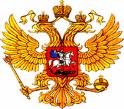 МИНИСТЕРСТВО СПОРТА РОССИЙСКОЙ ФЕДЕРАЦИИ 
ПРИКАЗ«15» января 2015 г.                                                         № 6-нг О присвоении спортивного звания"Мастер спорта России"присвоить спортивное звание "Мастер спорта России"Республика АдыгеяТяжелая атлетикаКУБАШИЧЕВ Аслан РаджебовичРеспублика БашкортостанБорьба на поясахЗУЛЬКАРНАЕВ Артур ВалерьевичИБАТУЛЛИН Ильфак ГаяновичФАЙЗУЛЛИН Алмаз АнуровичСпортивная борьбаСУЛЕЙМАНОВА Луиза РинатовнаХАЙБРАХМАНОВ Рустам ЗабировичРеспублика БурятияСпортивная борьбаБУБЕЕВ Зорикто СаяновичРАКШАЕВ Бальжинима ТумэнбаяровичРИНЧИНОВ Баир БадмажаповичРеспублика ДагестанДзюдоИСАЕВ Иса МагомедовичОСМАНОВ Руслан ЧупановичРукопашный бойАЙДИЕВ Тагир СурхаевичГАЗИХАНОВ Алиасхаб ГазихановичСпортивная борьбаИМАНАЛИЕВ Абдулмуслим АбдулаевичКАДЫРОВ Муслим РизвановичКУРАМАГОМЕДОВ Магомед УмухановичРАЖАБОВ Мухтар АбдуловичХАНДОВ Шамиль ХайбулаевичКабардино-Балкарская РеспубликаДзюдоНАГОРОВА Айдана ХамидбиевнаКомплексное единоборствоБАРАГУНОВ Аскер ХусеновичСпортивная борьбаАНИМУКОВ Тимур АслановичБЕСЛАНЕЕВ Рустам ВладимировичКАШИРГОВ Мартин МусталимовичРеспублика КалмыкияСпортивная борьбаБАЧАЕВ Джангар ВикторовичКУТУШОВ Дмитрий ВикторовичКарачаево-Черкесская РеспубликаСпортивная борьбаБЕКМУХАНОВ Абрек РамазановичРеспублика КарелияЛыжные гонкиМИРОНОВ Николай АлександровичТИБУРЕВ Андрей ВикторовичРеспублика КомиРукопашный бойМАТРОХИН Александр НиколаевичСпортивная борьбаНОВОСЁЛОВ Максим ПавловичПУШКИН Алексей АлександровичРАФИКОВ Гофуржон Ёкуббой углиТяжелая атлетикаГОРЮШКИН Александр СергеевичЕВДОКИМОВА Ирина СергеевнаРеспублика Саха (Якутия)БиатлонЕЛИСЕЕВА Надежда ЕгоровнаБоксДЬЯКОНОВ Айтал ДмитриевичХАЛЫКБАЕВ Нурсултан МуратовичСпортивная борьбаШИШИН Андрей ВасильевичШашкиПЛАТОНОВА Ирина ДмитриевнаРеспублика Северная Осетия — АланияДзюдоГОДИЗОВ Руслан ТаймуразовичСпортивная борьбаХУБЕЦОВ Леван ГивиевичРеспублика ТатарстанБорьба на поясахКАРИЕВ Ильнур РишатовичХАЙРУЛЛИН Ильнар ГайсовичПлаваниеВАЛИАХМЕТОВ Эдуард АльбертовичЗАКИРОВ Ирек ИльгизовичФАХРИЕВ Артур ВладиславовичСпортивная аэробикаЗАГИДУЛЛИНА Альбина РафаэлевнаСпортивная борьбаАБДУЛЛИН Руслан РобертовичУдмуртская РеспубликаБиатлонВОЛКОВА Вероника ВасильевнаСтендовая стрельбаМУБАРАКШИНА Айгуль РашидовнаРеспублика ХакасияСпортивная борьбаТЕРЕЩЕНКО Семен АнатольевичЧеченская РеспубликаБоксХАТАЕВ Шамиль АбдулаевичСпортивная борьбаИБРАГИМОВ Адлан УсамовичЧувашская РеспубликаРукопашный бойТИМОФЕЕВ Андрей НиколаеевичАлтайский крайБоксКУРМАНАЕВ Семен ВикторовичКиокусинкайСУНДЕЕВ Руслан СайдуллаевичЗабайкальский крайСпортивная борьбаБАТОЕВ Булат БалдандоржиевичДАМДИНОВ Бальжинима БэликовичДАМДИНОВ Жаргал АльбертовичДАМДИНОВ Эрдэм ХэшигтуевичКамчатский крайСноубордНАУМОВ Михаил ЕвгеньевичКраснодарский крайБиатлонЯКОРЬ Сергей АлексеевичДзюдоУСОВА Кристина ИвановнаПлаваниеСЕРКОВ Анатолий СергеевичПрыжки на батутеКРЮЧКОВ Николай ОлеговичРегбиНЕПЕЙВОДА Евгений ИвановичНИКИФОРОВ Дмитрий ГеннадьевичРОЩИН Роман МихайловичТОЛМАЧЕВ Александр ВитальевичСпортивная акробатикаХЛОПОВА Анастасия ВиталиевнаКрасноярский крайКиокусинкайАКСЕНЕНКО Иван АндреевичРегбиДОРОФЕЕВ Василий ЕвгеньевичСИМПЛИКЕВИЧ Денис ВладимировичСЫСОЕВ Иван ВладимировичТИМОЩУК Максим СергеевичЦНОБИЛАДЗЕ Валерий ЖироновичПермский крайКиокусинкайГАЛУШИН Никита АлександровичПлаваниеЖУЛАНОВ Никита АндреевичСУББОТИН Егор АндреевичХОРУНЖИЙ Михаил АлександровичЧЕКАЛИНА Ксения АлександровнаПодводный спортНАЛБАНДЯН Алина ПетровнаПУШКАРЕВА Валерия АлександровнаСУСЛЕНКОВ Антон ВладимировичТАРАСОВА Дарья ДмитриевнаРукопашный бойЯЦУК Алексей ВасильевичСпортивная борьбаШИСТЕРОВА Дарья ЕвгеньевнаТяжелая атлетикаБЕЛЯЕВ Павел МихайловичПриморский крайМорское многоборьеГУБИЗОВ Виталий ЕвгеньевичСтавропольский крайСпортивная борьбаКЮЛЬБЯКОВ Геннадий ОлеговичХабаровский крайЛыжные гонкиАЛИС Вера ЮрьевнаЕВСТАФЬЕВ Георгий ЕвгеньевичАмурская областьУшуЗАГИБАЛОВ Артём АлександровичАрхангельская областьЛыжные гонкиЗАБОРСКАЯ Светлана ОлеговнаСпортивная борьбаПОРЯДИН Александр АндреевичАстраханская областьХудожественная гимнастикаИВАНТЕЕВА Екатерина АлександровнаПОКАЛИНА Дарья СергеевнаШАМСУТДИНОВА Руфия РизабековнаШУГАИПОВА Амина РенатовнаБелгородская областьКаратэБЕЗУХОВ Олег ВладимировичЛыжные гонкиЧЕРНОВ Олег ВладимировичСпортивный туризмКРЕТОВА Мария АлександровнаПЕРЕЛЫГИН Михаил АлексеевичХудожественная гимнастикаМАРДАНОВА Анастасия АзаровнаПОСТНИКОВА Александра АндреевнаСАМЫГИНА Анна ДмитриевнаБрянская областьЛегкая атлетикаПАУКОВ Михаил МихайловичВладимирская областьБоксГРИГОРЯН Эдуард МаркленовичШЫХЫЕВ Нижат Сырадж ОглыХудожественная гимнастикаЗАХАРОВА Яна ВладимировнаКАЗАНСКАЯ Алина ДмитриевнаВолгоградская областьСамбоНИКУЛИНА София АлександровнаВоронежская областьХудожественная гимнастикаГРУДИНКИНА Татьяна ВикторовнаМИХАЙЛОВА Александра ВячеславовнаНИКИФОРОВА Карина ВладимировнаШУНЯЕВА Валерия МихайловнаИвановская областьВоенно-спортивное многоборьеБРАГИН Анатолий НиколаевичВосточное боевое единоборствоСОШЕНКО Сергей ВладимировичХудожественная гимнастикаАРОНОВА Софья МихайловнаИркутская областьКонькобежный спортФИЛИППОВА Дарья ДмитриевнаТанцевальный спортКОЧКИНА Виктория ЮрьевнаКалининградская областьБоксАСКЕРОВ Исмаил Эльман ОглыКалужская областьБиатлонКУЗИНА Ольга АндреевнаХудожественная гимнастикаВИШНЯКОВА Анна ОлеговнаТАНАНОВА Юлия СергеевнаКемеровская областьТяжелая атлетикаПИВКИН Сергей ВикторовичКировская областьЛыжные гонкиГАЯНОВА Эльмира АсгатовнаСпортивная акробатикаБЕССОЛИЦЫН Павел АндреевичКостромская областьВоенно-спортивное многоборьеСКВОРЦОВ Сергей ВладимировичКурская областьРукопашный бойКАРПОВ Денис ЮрьевичЛипецкая областьБильярдный спортГАБРИЕЛЯН Армен СережаевичМагаданская областьХудожественная гимнастикаШАВИЛОВА Валентина АлександровнаМосковская областьБоксЕГОРОВ Евгений АлександровичЛОГИНОВ Илья ИгоревичВоенно-спортивное многоборьеЗОТОВ Роман НиколаевичВосточное боевое единоборствоЖУРАВЛЕВ Дмитрий СергеевичКаратэКИМ Валентин ВячеславовичЛыжные гонкиЦАРЕВ Сергей ВалерьевичРегбиГУДОК Александр АндреевичЕДИДЖИ Русиет НурбиевнаСамбоЕРЕМЕЕВ Игорь АлександровичТАВБУЛАТОВ Ильяс МусаевичСпортивная борьбаШАМНЭ Роман ЛьвовичСудомодельный спортШЕМЕТОВ Егор АлександровичХудожественная гимнастикаБОЖАКИНА Ольга СергеевнаЕРЕМЕНСКАЯ Анастасия ЮрьевнаЕФИМОВА Алина ВадимовнаЗАЙЦЕВА Мария ЕвгеньевнаИВАХ Алиса АлександровнаИГНАТОВА Ульяна ОлеговнаКОЗЕНКО Дарья АндреевнаНАДОЯН Кристина АрменовнаСОСНИНА Полина СергеевнаШУГОЛЬ Екатерина АлександровнаШУНИНА Полина СергеевнаМурманская областьХудожественная гимнастикаШЕВЕЛЕВА Марина СергеевнаНижегородская областьХудожественная гимнастикаДЕВАЕВА Полина СергеевнаКОРОБКОВА Виктория МаксимовнаСАРАТОВЦЕВА Арина СергеевнаЦАРЕВА Ксения АлексеевнаЧЕЛОГУЗОВА Кристина АндреевнаНовосибирская областьКиокусинкайВАСЮКОВ Михаил ПавловичДЖАФАРОВ Араслан Ильгар оглыПОНЬКИНА Светлана ИгоревнаСУХАНОВ Дмитрий ЮрьевичСпортивная борьбаАМАДАЛИЕВ Улан РавшанбековичГЛОТОВ Иван ИгоревичИГНАТЬЕВ Евгений АнатольевичОмская областьСпорт лиц с поражением ОДАДУБРОВСКИЙ Павел МихайловичОрловская областьВосточное боевое единоборствоКИРИЧЕНКО Татьяна ЕвгеньевнаПензенская областьЛыжные гонкиПАВЛОВ Артём НиколаевичРостовская областьХудожественная гимнастикаБЕЛАЯ Ирина АлексеевнаГРЕЧЕНКОВА Ксения АндреевнаДЕМЧЕНКО Арина ОлеговнаДЖАНУДИ Жияна ИмадовнаДОНЧЕНКО Анна АлексеевнаРУЗАНОВА Юлия СергеевнаРязанская областьСпортивное ориентированиеСОРОКИН Никита ВячеславовичХудожественная гимнастикаАРТЕМОВА Маргарита ВладимировнаГЕРАСИМОВА Екатерина ВладимировнаКАЛИНИНА Мария ЭдуардовнаКУРИЛКИНА Евгения ДмитриевнаПОДОЛЬСКАЯ Валерия ВладимировнаПОМОЩНИКОВА Кристина АлександровнаСПИРЬЯНОВА Вероника МихайловнаСамарская областьВертолетный спортХОХРИН Александр АлександровичРадиоспортКОКОТОВ Анатолий ВалериевичСумоХАСАНОВА Назия РашитовнаСаратовская областьДартсРАШИДОВА Алла АндреевнаСамбоПОЛЯКОВА Яна АнатольевнаУшуПЯТАЕВ Богдан РуслановичСвердловская областьКиокусинкайМАНСУРОВ Марсель ДанисовичКонькобежный спортИЗМАЙЛОВ Иса МуратовичЛыжные гонкиКРЮЧКОВ Николай ВасильевичТверская областьБоксКУЛИКОВ Илья ОлеговичПЛОТКИН Антон АндреевичВоенно-спортивное многоборьеЧЕХОВСКИЙ Виктор ВладимировичУниверсальный бойБУЛАТОВ Иван ВикторовичБУЛАТОВА Анастасия ВикторовнаТюменская областьСкалолазаниеМОТОВИЛОВА Светлана ВладимировнаЧелябинская областьБиатлонБАРАНУНЬКИНА Алиса ЕвгеньевнаБоксХУДОЯН Эдмонд ГагиковичРукопашный бойДЕРЯБИН Денис ЮрьевичЯрославская областьЛыжные гонкиСМИРНОВ Алексей ВладимировичСамбоДУГИЕВ Микаил ХасановичХудожественная гимнастикаАЛФЕРОВА Ксения СергеевнаЗАГРУЗИНА Марина НиколаевнаКОРАБЛЁВА Анастасия НиколаевнаМОРОЗОВА Валерия ЮрьевнаФРОЛОВА Анна АлександровнаХанты-Мансийский автономный округПлаваниеГУЛЯЕВ Сергей ДмитриевичНЕМЧЕНКО Олег РомановичСпортивная акробатикаКАТАРГУЛОВА Юлия ХизамитдиновнаСпортивная борьбаПЛИЕВ Тимур ОмаровичХУБУЛОВ Казбек ВладимировичХудожественная гимнастикаГНЁТОВА Валерия Михайловнагород МоскваАкробатический рок-н-роллРАДИН Иван СергеевичЮРЬЕВА Анастасия ПавловнаБоксРАЗГОНЮК Андрей ВладимировичБоулингГРЯЗНОВА Варвара АлексеевнаЛАПШИНСКИЙ Дмитрий ВалентиновичТИМОФЕЕВ Никита СергеевичХАРЬКОВ Артем ИгоревичКаратэДЕМЬЯНЕНКО Вадим ВикторовичМЕШЕВ Азамат АркадьевичКиокусинкайАЛИЕВА Джунай ФикратовнаАРАПОВА Екатерина ВасильевнаКонькобежный спортГОРДОВ Сергей АлександровичПарашютный спортРОМАНИВ Сергей ОрестовичРадиоспортШУЛЕПКО Михаил ИгоревичРыболовный спортВЕТРОВ Алексей НиколаевичСамбоАН Евгений АркадьевичАЯКИНА Татьяна АлександровнаСпорт глухихЛУКАНОВА Анна СергеевнаТанцевальный спортТЕЛЕШОВА Полина ЕвгеньевнаФигурное катание на конькахСАМОЙЛОВ Владимир СергеевичХудожественная гимнастикаЛЕБЕДЕВА Лада ДмитриевнаМАКАРОВА Арина МаксимовнаНОВОПАШИНА Марина Александровнагород Санкт-ПетербургБиатлонСЕМИН Руслан НиколаевичВелоспорт-трекПЛУЖНИКОВА Елизавета ВладимировнаДзюдоЛУГОВА Маргарита ВитальевнаХОНТЯН Николай ЛевоновичКонькобежный спортТИМОЩУК Алексей ПетровичТИМОЩУК Артур ПетровичЛыжные гонкиВАЛЬКОВСКАЯ Дарья АндреевнаПлаваниеКАНАЙКИН Александр АндреевичСОМОВ Евгений ИгоревичРафтингГОРБАЧ Даниил ВалерьевичГРИБЕНКО Илья ЮрьевичКОРОТЧИН Роман ВячеславовичКРУГЛОВ Олег ВладимировичРЯБЕВ Евгений ГеннадьевичТАЙЛАКОВ Сергей АнатольевичСинхронное плаваниеИВАНОВА Виталия СергеевнаМИХНЕВИЧ Евгения АлексеевнаПРЕСНЯКОВА Яна ВалерьевнаСпортивная акробатикаИГНАТЕНЯ Дарина ВячеславовнаХудожественная гимнастикаБИРЮКОВА Вероника ДмитриевнаДЖУМАНИЯЗОВА Сайера НагметовнаНАЛИВАЛКИНА Полина ДмитриевнаРОДИНА Маргарита ВалерьевнаУТКИНА Анастасия ВикторовнаФОМИНА Александра ДенисовнаШашкиПРОКОПЕНКО Юрий НиколаевичЯмало-Ненецкий автономный округСпортивная борьбаАХМЕДОВ Мурад СултановичРеспублика АлтайКомплексное единоборствоАЛИЕВ Абдулла РуслановичМинистр	В. Л. Мутко         В соответствии с Положением о Единой всероссийской спортивной классификации, утвержденным приказом Министерства спорта, туризма и молодежной политики Российской Федерации от 21 ноября 2008 г. №48 (зарегистрирован Министерством юстиции Российской Федерации 16 января 2009 г., регистрационный №13092), п р и к а з ы в а ю: